Droichead - Induction Resources - Post-primaryTable of ContentsStages of NQT DevelopmentObservation Process & TemplatesSchool Support PlanTemplates for Meetings / InformationNQT Needs AnalysisIndicative List of Induction ActivitiesStages of NQT DevelopmentStages of Newly Qualified Teacher (NQT) DevelopmentMoir (1999), in her work in the New Teacher Centre in Santa Cruz, outlines the course of development, or the developmental trajectory, of the NQT in the induction year. While many NQTs may not go through all the phases in the sequential manner as outlined below, many new teachers may find themselves in these phases during their crucial first year as teachers. Being aware of these phases is crucial for the Professional Support Team (PST) when offering support to an NQT. This awareness may be particularly useful when the Droichead Outline Plan is discussed between the PST and NQT. According to Moir (1999), there are five phases: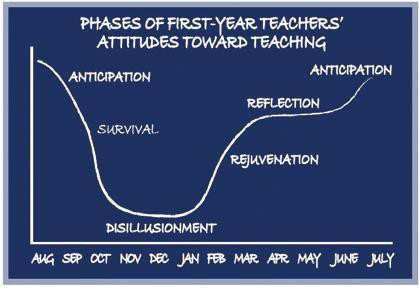 Anticipation: When the NQT is looking forward to taking responsibility for their own classSurvival: The first month of school is very overwhelming for new teachers. They are learning a lot and at a very rapid pace. The NQT begins to experience the realities of classroom/school life.Disillusionment: This does not happen to all NQTs, but it is important to recognise that some NQTs do experience disillusionment if they become overwhelmed with responsibilities of teaching.Rejuvenation: NQTs begin to come to terms with classroom/school life, recognise their achievements.Reflection: NQTs reflect on events which were successful and reflect on the year of teaching. A vision emerges as to what their second year will look like, which brings them to a new phase of anticipation.Anticipation: NQT begins to look forward to a new year ahead having identified areas of interest for their future professional learning.Observation Process & TemplatesSolution-focused ObservationThis section deals with the practice of observation. “Observation of other teachers teaching is a key element of the Droichead process. It is recommended that there would be at least two classroom observations carried out by the NQT, and that the exact number, and the classes observed, should be based on discussions between the NQT and PST members” (Teaching Council, 2017, p. 3). Research shows that providing teachers with opportunities for observation has a significant impact on classroom practice.Observation may occur in the following ways:NQT observes PST teaching.PST observes NQT.NQT observes teacher within Subject Department.NQT observes teacher outside Subject Department.NQT observes large class.NQT observes small group with Special Educational Needs.NQT observes a non-teaching activity e.g. break-time.NQT observes their own class being taught by another teacher.NQT observes one student within a teaching group.Included in this section are:Pre-observation strategies.Templates for Observation.Post- observation conversation and scaffolding strategies.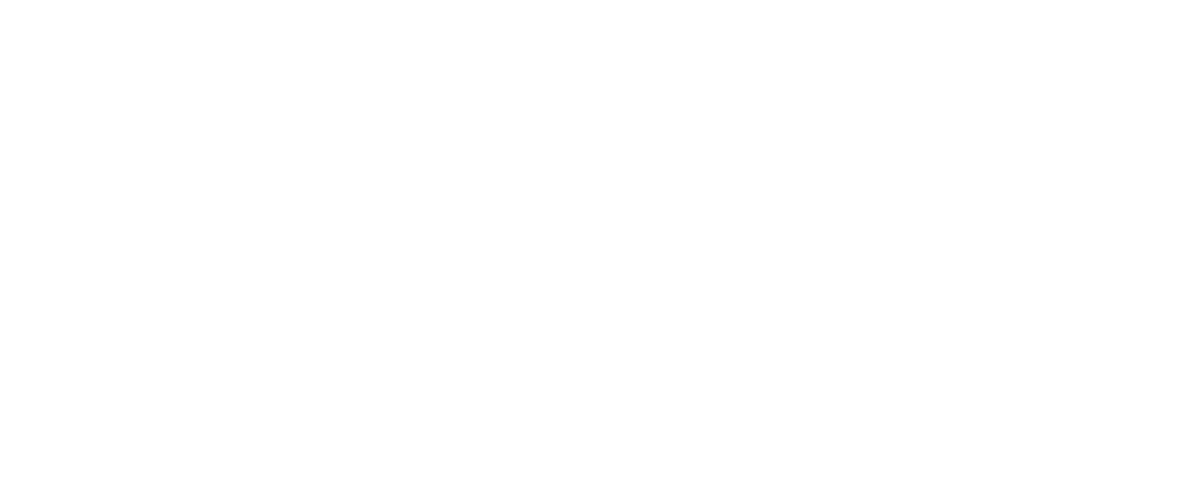 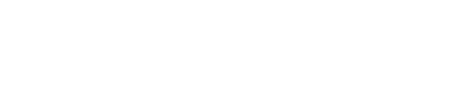 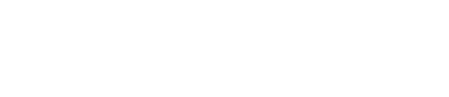 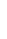 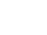 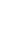 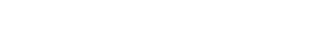 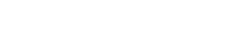 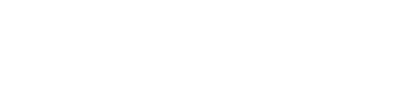 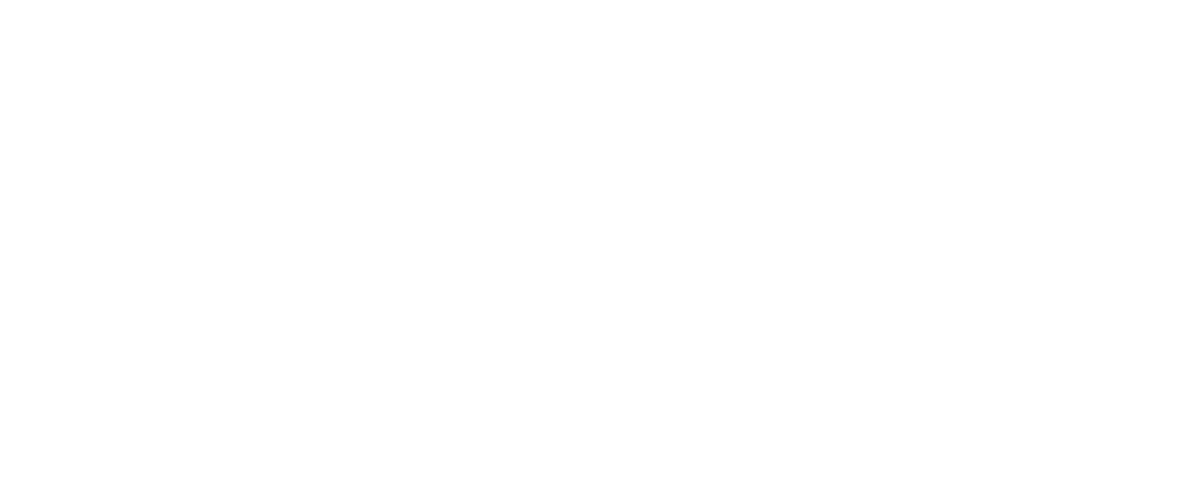 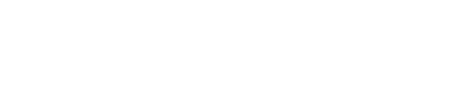 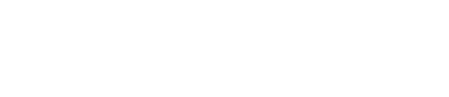 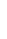 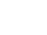 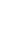 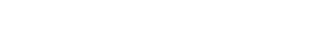 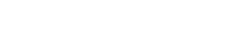 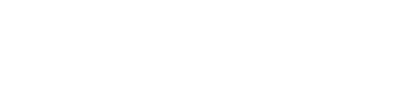  1. Pre-Observation StrategiesWhen NQT observes PST member(s)/Experienced teacher(s)NQT meets PST member/experienced teacher in advance of the lesson. Agree the length of the observation: single/double period?Agree the date, time, subject, and level of class to be observed.Agree some protocols for example:How will NQT be introduced to the students?Where NQT will sit?May NQT take notes?Will co-teaching occur?Ask the NQT what the focus of the observation will be: Observations by the PST of the NQT’s practice should focus on areas where the NQT feels that they need advice, help and support. “The NQT should be encouraged to teach in an area where they feel their learning need is greatest” (Teaching Council, 2017, p. 5).Note that the focus of the observation is a starting point for the professional conversation.Agree a time and location for a post-observation conversation (as soon as possible).When a PST member observes the NQTRemember the role of the PST member:Meet the NQT in a pre-observation session.Allow NQT to choose the group they will teach.Listen to establish the learning intentions the NQT has for the lesson that will be observed.Establish the success criteria that the NQT will be working on during the lesson.Agree some protocols:If the PST member can take notes during the lesson and if these notes are to be discarded after feedback.How PST member will be introduced to the students.Where the PST member will sit.If PST member will intervene, if necessary.Offer simple tips.Avoid challenging.Listen.Understand.Watch empathetically.Identify areas which will need to be focused on in the post-observation conversation.Agree a time for a post-observation conversation, after the reflection session.Sample Template (A)Sample Template (B)Sample Template (C)Focus on one area only and explore three or four points under that heading. Keep it focused, practical and achievable. Start with the strengths of the lesson.Sample Template (D)Discussion, Feedback & Scaffolding StrategiesReflection/Post-observation ConversationWhy?“Feedback discussion is the critical part of the process of providing advice and support to teachers” (Randall & Thornton, 2001, p. 8).How?Work with care and sensitivity.“A ‘problem’ in the lesson is not a ‘fault’ in the teacher and this needs to be clearly signalled to the teacher” (Randall & Thornton, 2001, p. 81).Scaffolding – Why & How“The process needed to guide the learner to new awareness is ‘scaffolding;’ the provision of focused challenges and questions to allow the teacher to internalise the new ideas.” (Randall & Thornton, 2001, p. 52).Solution-focused Scale QuestionsHow do you think the lesson went?What were you most pleased with? Why?What did the students learn?Why do you think the lesson went the way it did?Were there any surprises?When you did...the students reacted by... Why do you think this happened?Help me understand what you considered when you were planning.If you taught the lesson again, what if anything, would you do differently?I saw... PST describes...Collaborative.How else might you? PST probes...Alternatives.How do you think it went? PST listens...Non-directive.Talk me through...PST listens...Non-directive.Why don’t you? Make decisions...Directive.Action PlanningAction Planning is a useful skill that an NQT can use either on their own as a self-reflection tool or through dialogue with a PST member. Action Planning is a process about thinking things through. Although the PST member’s role is to help the NQT in this thinking process, the NQT owns the Action Plan i.e., both the thinking and the action. An Action Plan is a statement of the process.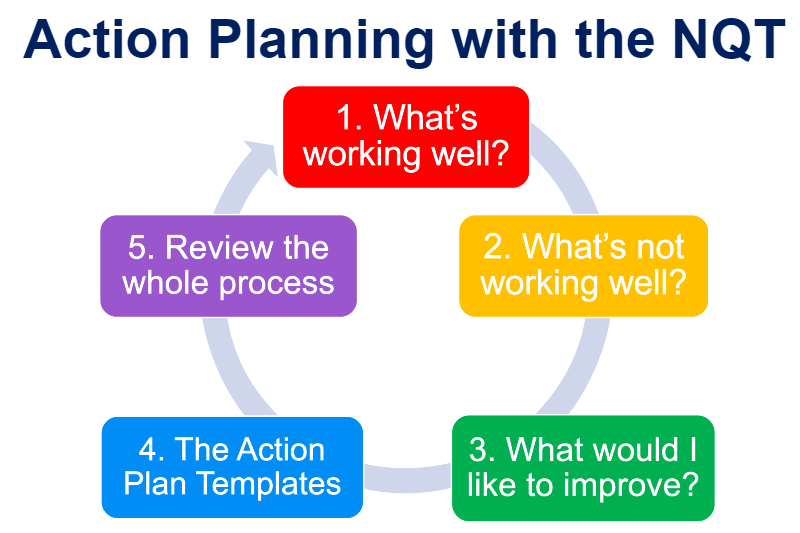 The following steps can enable this process whereby the NQT reflects to create an Action Plan:Step 1 Where am I now?Where do I want to be?How do I get there?Step 2:The NQT identifies one or two priorities that they intend to work on. Priorities may include classroom management, planning, differentiation, assessment etc.Step 3:Involves a professional conversation around what action needs to be taken in relation to named priorities. This may involve the organisation of a range of induction activities such as observation of other teachers.  Step 4:The sample Action Plan Templates (pages 19/20) are used to record the Action PlanStep 5:The final step of the Action Planning is to review the entire process:Have I made progress with my priorities?What has worked well?What do I need to continue working on?Sample Template for Action Plan following ObservationSchool Support PlanGetting Started in Your New SchoolSample Templates for MeetingsThe following sample templates can be adapted to provide the NQT with school related information which will be of assistance to them in getting started in the school.“Used intelligently and creatively, induction […] should be an ongoing professional conversation: the chance to reflect, celebrate achievements, solve problems and move forward.”(Bubb, 2007, p. 121)Sample Template for Initial Meeting of PST and NQTSchool Support PlansImportant Dates	My TimetableClass names and location of roomsLists of students in these classes are available from:Information from last year’s teachers is available from:Student files are available from:List of class texts prescribed for current year is available from:			The key(s) for my classroom(s) is available from:Daily ArrangementsProcedures for StaffSchool Plans: These are available from:NQT Needs AnalysisNeeds Analysis for the NQTA Needs Analysis assists the NQT to embed reflective practice and responsiveness to their needs as a professional and induction into the Teaching Profession. This tool can be used both as an individual reflection by the NQT or as part of a Professional Conversation between the PST and the NQT. The following steps can enable this process whereby the NQT reflects and identifies areas they wish to target for development during their Droichead process.Step 1: Individual ReflectionWhere am I now?Where do I want to be?How do I get there?Step 2: Rank and PrioritiseThe NQT ranks each area on the template to identify one or two priorities that they would like to target for development during their Droichead process. Priorities may include teaching strategies, managing expectations, adjusting to the role of teacher etc. Step 3: Professional ConversationInvolves a Professional Conversation around what action needs to be taken in relation to named priorities. This may involve the organisation of induction activities for the NQT. Step 4: RecordThe sample Needs Analysis Template is used to record the needs of the NQT and the agreed next steps. Step 5: ReviewThe final step of the Needs Analysis is to review the process:Have I made progress with my priorities?What has worked well?What do I need to continue working on?Template for Needs Analysis of NQTsIn PST discussions with the NQT, are there any of the following areas that the NQT would like to target for development during their Droichead process?Indicative List of Induction ActivitiesIndicative List of Induction ActivitiesProfessional Conversations:•	PST/NQT•	NQT/SEN Teacher•	NQT/Language Support Teacher/Home School Liaison Teacher/Department Heads/Subject specialistsObservation and Discussion:•	NQT observes specific subjects/lessons/strategy in other classes•	NQT observes class in same/similar class range to their class•	NQT observes class at same level to NQT’s class•	NQT observes another teacher teaching their class•	NQT is observed teaching by PST member•	NQT writes up lesson and observes another teacher teaching it to the NQT’s class•	NQT observes teachers teaching in another schoolModelling and Coaching in Specific Methodologies/Programmes/Strategies:•	A PST member models a lesson/strategy for the NQT•	Other teachers model lessons/strategies for the NQT•	Demonstration lesson by another teacher (not classroom-based, e.g., nature/maths trail)Co-teaching:•	NQT co-teaches with a PST member/another teacher in the NQT’s class•	NQT co-teaches with a PST member/another teacher in another class•	Member of Special Education Support Team works with the NQT in the NQT’s classroomProfessional Reading and Research:•	Professional reading on identified topicsResource Development:•	Resource briefings•	ICT briefings•	Sourcing resourcesReflection:•	Individual reflection•	Collaborative reflection•	Professional learning portfolio development, TaisceDroichead Reflection & Review Templates Post-primaryPST Members: What, if anything, would I like to Stop, Start, Continue in relation to my work as a PST member?Date:_________________Droichead Reflection & Review NQTs: What, if anything, would I like to Stop, Start, Continue in relation to my Droichead journey?Date:________________Droichead Reflection & Review Agreed Points/Actions:Date:__________________Possible Focus for ObservationPossible Focus for ObservationClarity of learning outcomes.Lesson introduction.Development of lesson.Lesson conclusion.Structure and pacing of lessons.Classroom management.Time management.Working with SNA.Activities employed.Organisation of activities.Teaching methodologies.Resources.Differentiation.Assessment procedures.Student learning.Stretching all learners.Experienced TeacherNQT as ObserverDate: Time: Subject:Year Group:Focus:Two aspects which I learned about and might use/adapt for my own classTwo aspects which I learned about and might use/adapt for my own classTwo aspects which I found interestingTwo aspects which I found interestingOne aspect that I would like to find out more aboutOne aspect that I would like to find out more aboutNQT:Subject:Observer:Year Group:Date:Topic:Starting classTime on taskClass organisationBehaviour managementQuestioning and wait timeTeacher talkLesson flowRapport, voice, toneTeacher movementTeacher/student interactionStudent movementDifferentiationMeeting lesson intentionOtherLesson PlanningIntentionSpecific?Achievable? (three or four are sufficient)Structure of the LessonIntroductionDevelopmentConclusionMethodologiesStudent ActivitiesUse of ResourcesDifferentiationAssessmentClassroom ManagementStructure and pace of the lessonUse of voiceOn task work by studentsGroup/pair workWorking with other adultsTime managementClassroom layout and storage of resourcesCommunication SkillsRelationships and interactions between teacher and students and students with each otherQuestioningExplainingFeedback to studentsTeacher:Observer:Date and time:Year Group:Class:Subject:Topic:Learning Intentions:Focus of Observation:Focus of Observation:Areas that worked well:Areas that worked well:Areas to work on:Areas to work on:Strategies for moving forward:Strategies for moving forward:ExplorationListeningUnderstandingReflectingFocusingDiscoveryThematising (Linking things said to a theme)ChallengingDisclosingActionGoal settingTriallingPlanningAction Plan TemplateAction Plan TemplateSchool:PST: NQT:School:PST: NQT:Date:Date:Areas needing developmentActions to be taken and by whomReview (By Whom and When)Review (By Whom and When)Areas needing developmentStrategies to help improve teaching and learning in this areaSupport needed to facilitate the implementation of these strategiesStarting DateReviewActions AgreedActions AgreedDate and TimeMeetingLocationIn attendancePST meetings with NQTsThey will be formal and informal, but when, and how often? Was Droichead Release time applied for?Planned and spontaneous support needed.Protocols for observationWhat are the supports needed when:PST observes NQT.NQT observes PST/ Other teachers.Strengths and concerns? Confidentiality discussed.Starter pack discussed and key policiesWhat are the key policies to be discussed? An overview of the starter pack is important to allow the NQT to ask questions.Key targets for the school for this yearWhat are the targets that the school has set in its own planning process? Naming and discussing with the NQT.Child protection DLPBe clear about the name of both the DLP and deputy DLP and the process of referral with the NQT.OtherSchool Support PlanSchool Support PlanAttendance at Induction workshops and other Professional learning eventsThis is a developmental document and the NQT will find that there are emerging needs as the year passes. These will be added in the individual plan for the NQT/ PST but not into the school plan.On-going support throughout the yearWhat supports are always available to the NQT?Month by month planThese will include some of the activities that have been finalised by the working group based on the whole staff consultation. The calendar section of the Guide is a resource for school to use here also. Suggested activities for the whole school/PST and for the NQT.August - Start of yearSeptemberOctoberNovemberDecemberJanuaryFebruaryMarchAprilMayJuneAgreed Expectations/ProtocolsAgreed Expectations/ProtocolsThe plan should include agreements on how activities such as the following will occur.Meetings between PST and NQTMeeting Special Education Team, Home School Liaison Person, Language Support Teacher etc.Observation of NQT by PSTGiving feedback or reflective practice following observation of NQTCo-teaching/team- teachingCo-planningNQT observes experienced teacherOtherReview and EvaluationReview and EvaluationNQT Needs Analysis at start of yearSample formats provided in this section, other tools such as SWOT can also be used.Review of Induction Policy/Plan at end of yearStage of the roadmap and development into next stage.The on-going process of identifying new targets or developing others such as observation as the school becomes more aware of their needs in the area of induction.Sample School Information TemplatesSample School Information TemplatesTeacher NameTeaching Council Registration Number School NameSchool AddressSchool Roll numberSchool Phone NumberSchool EmailSchool WebsitePrincipalDeputy Principal(s)Professional Support Team (PST) Members Droichead Induction Professional Learning Leader (PLL)Droichead Induction AssociateSecretaryCaretakerDesignated Liaison Person (DPL) (Child Protection)Deputy Designated Liaison Person (DDLP) (Child Protection)Special Educational Needs (SEN) Co-ordinatorEnglish as an Additional Language (EAL) Co-ordinatorGuidance CounsellorChairperson B.O.M / Director of Schools (ETB)Union Representative Public Transport Information Names of colleagues who also teach your subjects:Names of colleagues who also teach your subjects:Names of colleagues who also teach your subjects:Names of colleagues who also teach your subjects:Names of colleagues who also teach your subjects:Names of colleagues who also teach your subjects:SubjectSubjectSubjectNames of Year Heads/Co-ordinatorsNames of Year Heads/Co-ordinatorsNames of Year Heads/Co-ordinatorsNames of Year Heads/Co-ordinatorsOffice/ AvailabilityYear 1Year 2Year 3Year 4Year 5Year 6JCSP Co-ordinatorJCSP Co-ordinatorTY Co-ordinatorTY Co-ordinatorLCA Co-ordinatorLCA Co-ordinatorLCVP Co-ordinatorLCVP Co-ordinatorOther Relevant Post HoldersOther Relevant Post HoldersOther Relevant Post HoldersOther Relevant Post HoldersOther Relevant Post HoldersPost Holder’s NamePost Holder’s NamePost Holder’s NamePost of ResponsibilityPost of ResponsibilityNames of Classes and their Class Teachers/TutorsNames of Classes and their Class Teachers/TutorsClass NameClass Teacher/TutorNames of SNAs ClassSchool TermsSchool TermsTerm 1: August-DecemberOctober Mid-term breakChristmas examinationsChristmas holidays  Other important datesTerm 2: January-EasterMock examinationsFebruary Mid-term breakEaster breakOther important datesTerm 3: Easter-SummerPractical examinationsOral examinationsSummer examinationsState examinationsOther important dates Parent Teacher MeetingsParent Teacher MeetingsParent Teacher Meetings1st Year  2nd Year3rd Year4th Year5th Year6th YearOther Important Dates Other Important Dates Other Important Dates LCACBA SLAR meetingsTransition YearWork experienceLCVP work experienceLCA work experienceOther important datesTimeMonTuesWedThursFriDoors openStudent assembly timesMorning break timeMain lunch breakKey School Rules for StudentsUse of front door/entrances/exitsCorridor rulesMorning breakCanteen/shopUse of toiletsMain lunch breakCleaning rotaLockersIn case of staff illnessIn case of latenessSubstitutionSupervisionSchool ProceduresSchool ProceduresRoll call/attendanceStudent arrives lateStudent is illFire DrillAccidentsAccidentsImmediate actionReportingOther ActivitiesOther ActivitiesCollecting money from studentsContacting parentsParent Teacher meetingsExtra-Curricular ActivitiesExtra-Curricular ActivitiesPermissionTransport arrangementsSubstitution arrangementsResourcesResourcesOrdering equipmentPurchasing resourcesAvailability of audio-visual resourcesAvailability of laptops etc.Availability of board markers, chart paper, dusters etc.Other First AidFirst AidFirst Aid suppliesFirst Aid – trained staffDefibrillator - locationsOtherOtherPhotocopying arrangementsMaking appointment with Principal/Deputy Principal/Year HeadReserving specialist roomAnnouncements over the intercomSchool Policies:These are Available From:Acceptable Use (ICT)AdmissionAnti-BullyingAssessmentAttendanceChild ProtectionCode of BehaviourEncouragement/RewardSystemCrisis InterventionData ProtectionHealth and SafetyHomeworkICT PolicyRewards SystemRSESPHESubstance MisuseDEIS PlanSchool PlanSubject PlanAreaRanking by NQTMeeting 1Ranking by NQT Meeting 2Ranking by NQT Meeting 3Additional NotesPlanningClassroom managementWorking with studentsWorking with parentsWorking with colleaguesTeaching strategiesCurriculum issuesResourcesCommunicationOrganisational skillsAdjusting to the role ofteacherAdjusting to the schoolManaging expectationsSchool policies- understanding of/discussion of targeted areasTime managementMarking students’ workWork-life balance/WellbeingOtherStop…Stop…My Thinking[Before Feedback]Additional to My Thinking[Feedback with which I agree]Start…Start…My Thinking[Before Feedback]Additional to My Thinking[Feedback with which I agree]Continue…Continue…My Thinking[Before Feedback]Additional to My Thinking[Feedback with which I agree]Stop…Stop…My Thinking[Before Feedback]Additional to My Thinking[Feedback with which I agree]Start…Start…My Thinking[Before Feedback]Additional to My Thinking[Feedback with which I agree]Continue…Continue…My Thinking[Before Feedback]Additional to My Thinking[Feedback with which I agree]What Are Our Key Strengths?1.2.3.What Are Our Areas for Improvement? 1.2.3.How Can We Improve? 1.2.3.